SINGAPORE CONSUMER PROTECTION（SAFETY REQUIREMENTS）REGISTRATION SCHEMETHE SINGAPORE CONSUMER PROTECTION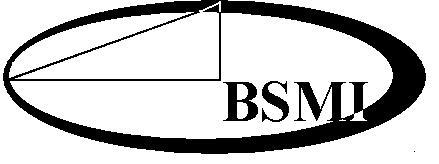 (SAFETY REQUIREMENTS) REGISTRATION SCHEMECertificate of Conformity (COC)                  Bureau of Standards, Metrology and InspectionTo: 	RS Identity Code	Registered Supplier 	Date of Certification	:_____________________Date of Expiry		:_____________________Certificate Number	:_____________________Dear Sir/Madam,We certify that the following controlled goods complied with the Mandatory Requirements of the Singapore Consumer Protection (Safety Requirements) Registration Scheme:Description of controlled goods: ___________________________________________________     _____________________________________________________________________________Trade Name: __________________________________________________________________ Model Number: ________________________________________________________________Country where controlled goods are likely to be manufactured: ___________________________Test report number:  ____________________________________________________________Testing laboratory: ______________________________________________________________Tested according to: ___________________________________________________________________________________Authorized representative of the BSMI (signature)Important Notice:No controlled goods can be supplied in Singapore unless they are registered with the Safety Authority. Please access www.safety.org.sg for registration procedure. 